METODOLOGÍA DE ANÁLISIS INTERNO Y EXTERNOEn sintonía con el análisis sistemático en la institución, las unidades, áreas o la misma institución son invitadas a desarrollar los respectivos análisis, recibiendo apoyo de la Dirección General de Planificación y Estudios, en aspectos metodológicos, definición de actores clave, asesoría de talleres, entre otros. A partir de la técnica de moderación METAPLAN (ver ficha en página 2), se determinan los elementos del análisis interno y externo que deben considerarse, para luego reflexionar e intercambiar opiniones en un plenario, determinando ideas fuerza y su priorización en función de los aspectos misionales.DefinicionesFortalezas: Son las capacidades especiales que desarrolla la organización, y gracias a las cuales tiene una posición privilegiada en su entorno.Debilidades: Son aquellos factores que provocan una posición desfavorable de la organización, es decir, habilidades que no se poseen y actividades que no se desarrollan positivamente.Oportunidades: Son aquellos factores que resultan positivos, favorables, explotables, que se deben descubrir en el entorno en el que actúa la organización y que permiten obtener ventajas competitivas.Amenazas: Son aquellas situaciones que provienen del entorno y que pueden llegar a atentar contra el posicionamiento o incluso la permanencia de la organización.Factores de análisisFortalezas:¿Qué cosas son las que la organización/unidad hace muy bien?¿La organización/unidad es fuerte en el entorno o en el segmento al que apunta? ¿Por qué?¿La organización/unidad inspira compromiso o fidelidad?Debilidades:¿Qué cosas son las que la organización/unidad debería mejorar?¿Cuáles son las causas detrás de los problemas existentes?Oportunidades:¿El entorno en el que opera la organización/unidad está en crecimiento?¿Los servicios la organización/unidad satisfacen tendencias, o podrían adaptarse para hacerlo?¿Existen	nuevas	tecnologías	o	cambios	en	el	marco	regulatorio	que	la organización/unidad puede aprovechar?Amenazas:¿Qué obstáculos legales, impositivos o normativos enfrenta la organización/unidad para la generación de sus servicios?¿Existen	nuevas	tecnologías	o	tendencias	que   amenacen   el	futuro   de	la organización/unidad?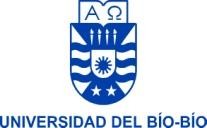 UNIVERSIDAD DEL BÍO-BÍODIRECCIÓN GENERAL DE PLANIFICACIÓN Y ESTUDIOSFICHA METODOLÓGICA PARA FODA POR METAPLANFICHA METODOLÓGICA PARA FODA POR METAPLANDEFINICIÓN:El Metaplan es una técnica de visualización que permite que un grupo de personas tenga a la vista los contenidos de sus reflexiones, intercambio de opiniones y todos los elementos; para que en colectivo puedan arribar a decisiones o conclusiones compartidas.Para el desarrollo de dicha metodología se debe considerar un nivel de participación de 15 a 20 personas y no más de 1 hora y media deduración de la actividad.RESPONSABILIDAD:El solicitante es responsable de gestionar los materiales, espacios físicos e invitar a los informantes claves. Además, es el responsable del almacenar y difundir los resultados.PASOS A SEGUIR:Describir el concepto sobre el que se quiere discutir.El moderador propone una pregunta que facilite y oriente la discusión sobre el diagnóstico interno y externo basado en fortalezas, oportunidades debilidades y amenazas atingentes a la planificación o acreditación.Se realiza una lluvia de ideas a partir de la interrogante, en donde las personas dan sus opiniones, registrándolas en tarjetas.Al registrar las ideas en las tarjetas, éstas deben ser concisas utilizando frases, palabras claves y solo una idea por tarjeta.Se juntan todas las tarjetas en un tablero, pizarra, papelógrafo, planilla Excel, etc.Las tarjetas se agrupan por ideas directamente relacionadas, a las que se les pone un título que las contenga y represente.El moderador valida los resultados obtenidos entre los participantes y se obtiene un FODA consolidado.MATERIALES A UTILIZARMATERIALES A UTILIZARCANTIDADNOMBRE3 a 4 pliegosCartulina, Papelógrafo1 para cada personaPlumones (negros)1 a 2 rollosCinta Adhesiva1 a 2 unidadesTijeras3 a 4 unidades por personaTarjetas cartulina doble faz 21x10 cm